Георгий Андреевич БельдыНанай поэтани. Нанайскай районду бичин Курун ихондоани 1930 айңаниду балдихани. Чаду школаду тачиочихани, тотапи Найхин школадоани наданчиа классава ходихани. Георгий Бельды – инэмулиуривэ улэси най. Хайва-да гисурэй-дэ, инэмуди гисурэй. Эгди стихсэлбэ туй инэмуди, гиндёми нирухэни. Нёани эгди стихисэлни дярин осихачи. Г. Бельды ансамбльсалди гэсэ Москваду, Хабаровскаду хадо-хадо модан выступалахани.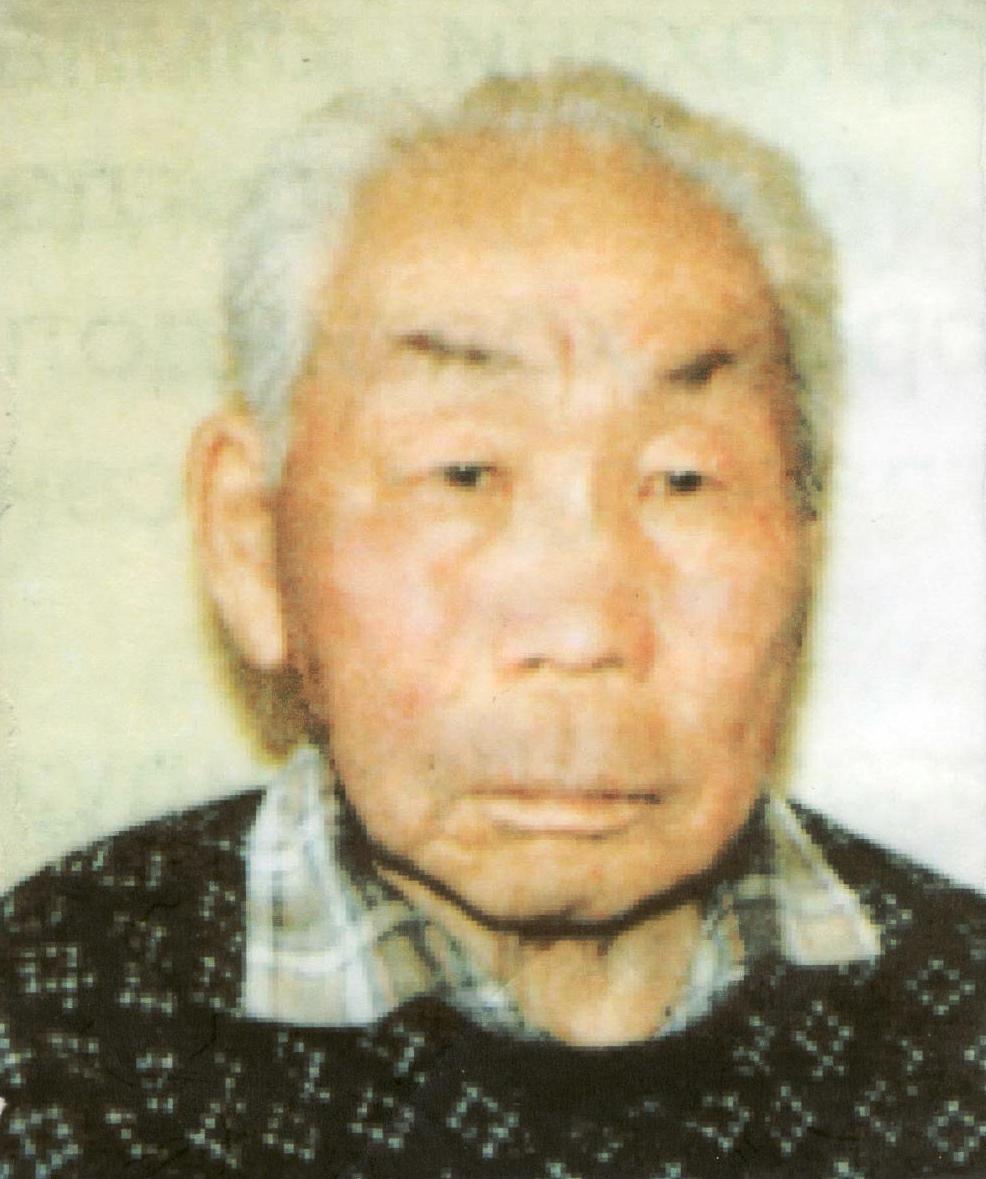 